GNG5140: Engineering DesignDeliverable E: Revised Prototype Analysis & Test ResultsSubmitted byTeam Opioid OverdoseAyham AlAkhras 300207406Min Ju Kim 7296534Varsha Srinivasan 300157999March 21, 2021University of OttawaAbstractThis report outlines the revised prototype functionality and test results of the opioid overdose monitor to reach a fully functioning final comprehensive prototype. First, the device is broken down to four sub-systems, each encompassing an essential aspect of the opioid overdose monitor system. They are the measurement system, the signal processing algorithm, the ergonomic casing, and the user interface. These sub-systems are then evaluated, and big-picture design decisions are made. These decisions include the software and hardware used, the ergonomic casing for the device, and the intended design and prototyping strategy. The team decided to use Arduino components and software for the measurement system, a machine learning artificial intelligence for the signal processing, a facemask to house all components and measurement devices, and a Kotlin powered Android application for the user interface. Once the design is outlined, the key prototypes for this timeframe are listed: the circuit simulation prototype, the revised user interface prototype, the ergonomic prototype, and the hardware circuit prototype. The four prototypes were developed by the team since the last deliverable and produced promising results. While there is still much to be done to complete these prototypes and integrate them into the final comprehensive prototype, the team has made excellent progress and is on track to complete this project on time. Table of ContentsAbstract	iTable of Contents	iiList of Figures	ivList of Tables	vList of Acronyms	viIntroduction	7Progress Update [2]	71. Revised Solution Concept	81.1 Circuit Diagram	91.2 Physical Circuit	91.3 Signal Processing	101.4 Ergonomic	101.5 UI Software	102. Revised Prototype and Test Results	112.1 Updated Hardware Circuit	112.1.1 Measuring of Bio-signals	122.2 Updated UI	142.2.1 Slide buttons	142.2.2 Call functionality	162.2.3 Additional Features	172.2.4 Testing	183. Updated Project Plan	18Conclusions and Recommendations for Future Work	20Bibliography	21APPENDICES	22APPENDIX I: Arduino Code	22APPENDIX II: Prototype Test Results	28APPENDIX III: UI	29List of FiguresFigure 1. Hardware Circuit	11Figure 2. Humidity Readout	12Figure 3. PPG Data	13Figure 4. SpO2 Output	14Figure 5. UI Slider Mechanism	15Figure 6. Emergency Contact Feature	17Figure 7. Updated Project Plan	19List of TablesNo table of figures entries found.List of AcronymsIntroductionIEDP is an iterative designing process that continuously revises or optimizes the design of a project until the design performs the task “really well” [1]. Both problem statement and project design are improved with each iteration using IEDP. The revised prototype for this project is developed using IEDP and will be introduced later in this report. Progress Update [2]Back in Deliverable D, the initial prototype of an OD monitor was designed and tested. However, the hardware components for the prototype did not arrive until after Deliverable D was submitted. To compensate, substitute components were used on Tinkercad to simulate the circuit.Now that they have arrived, the prototype using the actual components is built and tested. This report will specifically focus on the performance testing results of the prototype, which was omitted in Deliverable D.Finally, this report updates the project plan reported in Deliverable D to show a more detailed and clearer plan for this project until the end of the design process.1. Revised Solution ConceptAccording to the client, the proposed design must satisfy the following criteria [3]:• Cost effective design (100 CAD budget)• Monitors blood oxygen level and respiratory rate reliably• Lightweight and small to be wearable on the user• Discrete and compact package• Editable emergency contacts• Quick and accurate response to overdose indicators• Long battery lifeA few modifications were made in the ergonomic prototype and User interface. These modifications were based on the feedbacks from a survey created for each initial prototype. A hardware prototype was also created in this deliverable and results are presented in this report.  The working of the monitor is still the same. The electrical measurement device was chosen as an Arduino processor with integrated sensors to cut down on costs and complexity. The Arduino device would then pair to a mobile application via Bluetooth, utilizing the built-in UI functionality and processing power of a smartphone to further cut down on costs. The mobile application developed for Android using Kotlin contains the UI and communicates with both the Arduino and AI algorithm. When enabled, the application detects an overdose then alerts the appropriate contacts according to the user’s choosing. The ergonomic unit was chosen to be a facemask due to its effectiveness and convenience as mentioned in deliverable D. 1.1 Circuit DiagramThe circuit structure has changed to compensate the actual sensors and to facilitate the signal processing. The efficiency of the circuit will determine the efficacy of the module and its parameters such as response time, data measurement, troubleshooting, etc. However, it must be connected to a mobile application for data processing and user interface. Initially, Tinkercad was utilized to generate the desired results with the basic components that the website can offer. Once the actual parts were received, a working circuit was created as shown later in the report. The circuit is aimed to integrate a sensor to measure the SpO2 and RR with an Arduino nano 33 BLE Sense as the monitor would send the data read by the sensors integrated to it to the smartphone.
1.2 Physical Circuit A physical circuit prototype is needed to analyze the latency and the accuracy of the data that is being delivered to the smartphone. Although the circuit is simple, the readings of the sensor play a significant role in detecting OD and the response time for the data to reach the smartphone via Bluetooth should be within seconds as that could be crucial to save a life. The circuit is explained in detail in 2.1 Updated Hardware Circuit.1.3 Signal ProcessingThe team decided to use Arduino components and software for the measurement system, a machine learning artificial intelligence for the signal processing. The data from the sensor will be deciphered and manipulated to be fed into the smartphone app. The app will then decide based on the received data on further actions that has to be taken for the user. 1.4 ErgonomicOne of the feedbacks received from Deliverable D was that the report did not mention the impact of the close proximity of the microcontroller on the comfortability. Since none of the ergonomic test participants mentioned any discomfort between their mouths and the microcontroller, the ergonomic design will remain as it is.1.5 UI SoftwareThe overall design concept for the UI from Deliverable D remains the same [2]. The only change is that the team is considering eliminating location tracking from the final prototype but allowing for scalability to add the feature later. Location sending was found to be complex, and the team has decided to focus on other features to implement, shown in 2.2 Updated UI. Furthermore, emergency services have the ability and rights (in some areas) to ping cell phone towers and determine the location of a caller; however, this feature should not be relied upon.2. Revised Prototype and Test Results2.1 Updated Hardware CircuitWith the hardware components finally arriving, a physical hardware prototype was made instead of using online software such as Tinkercad. Figure 1 shows the hardware prototype made using jumper wires and a breadboard. The Arduino code for this prototype is provided in Appendix I.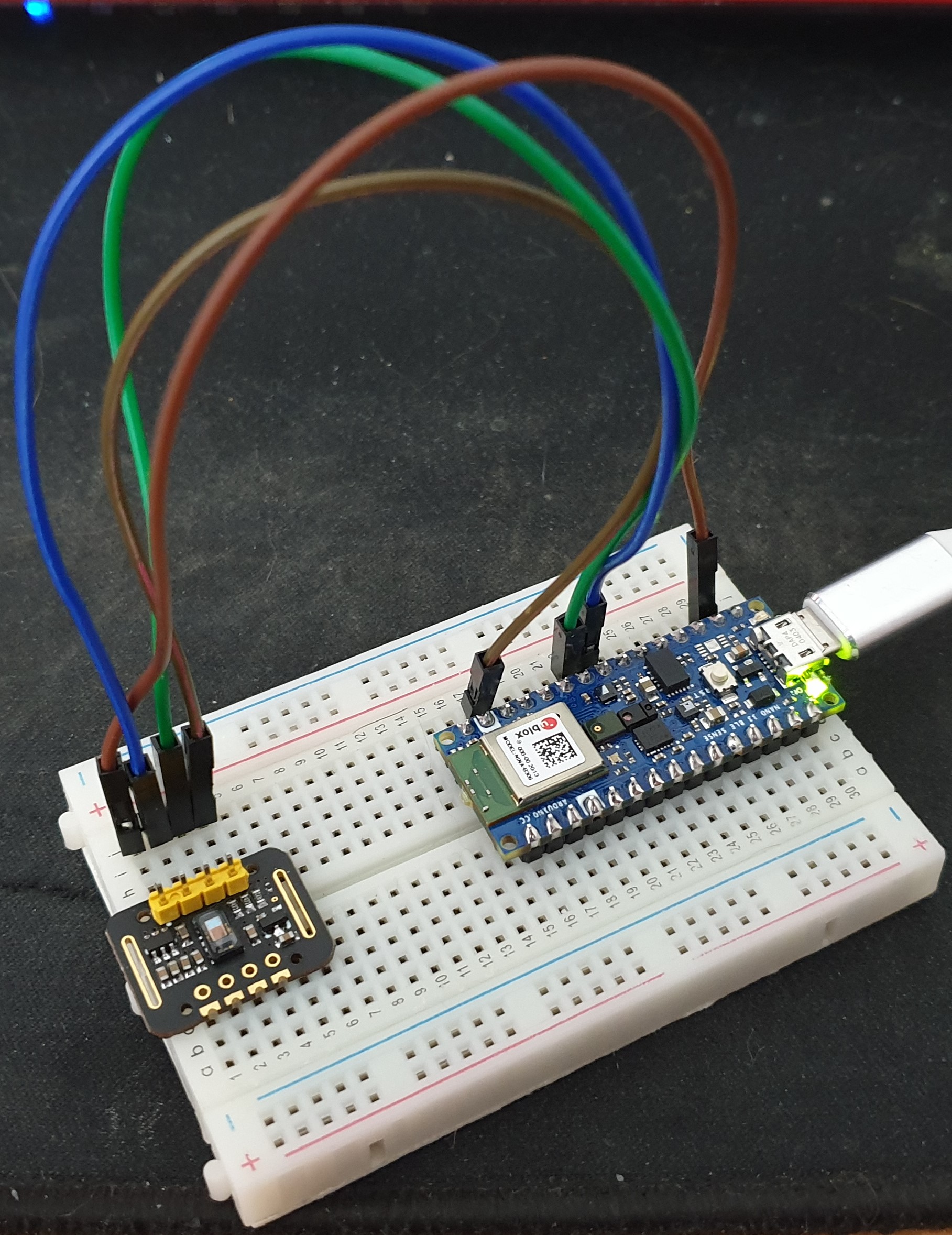 Figure 1. Hardware Circuit2.1.1 Measuring of Bio-signalsAs mentioned in previous deliverables, this OD monitor detects an OD by measuring two vital signs: RR and SpO2. The HTS221 temperature and humidity sensor embedded on the Arduino was utilized to measure the RR by measuring the fluctuations in the humidity level while the user is breathing. Figure 2 shows the humidity readout from the HTS221 under normal breathing pattern.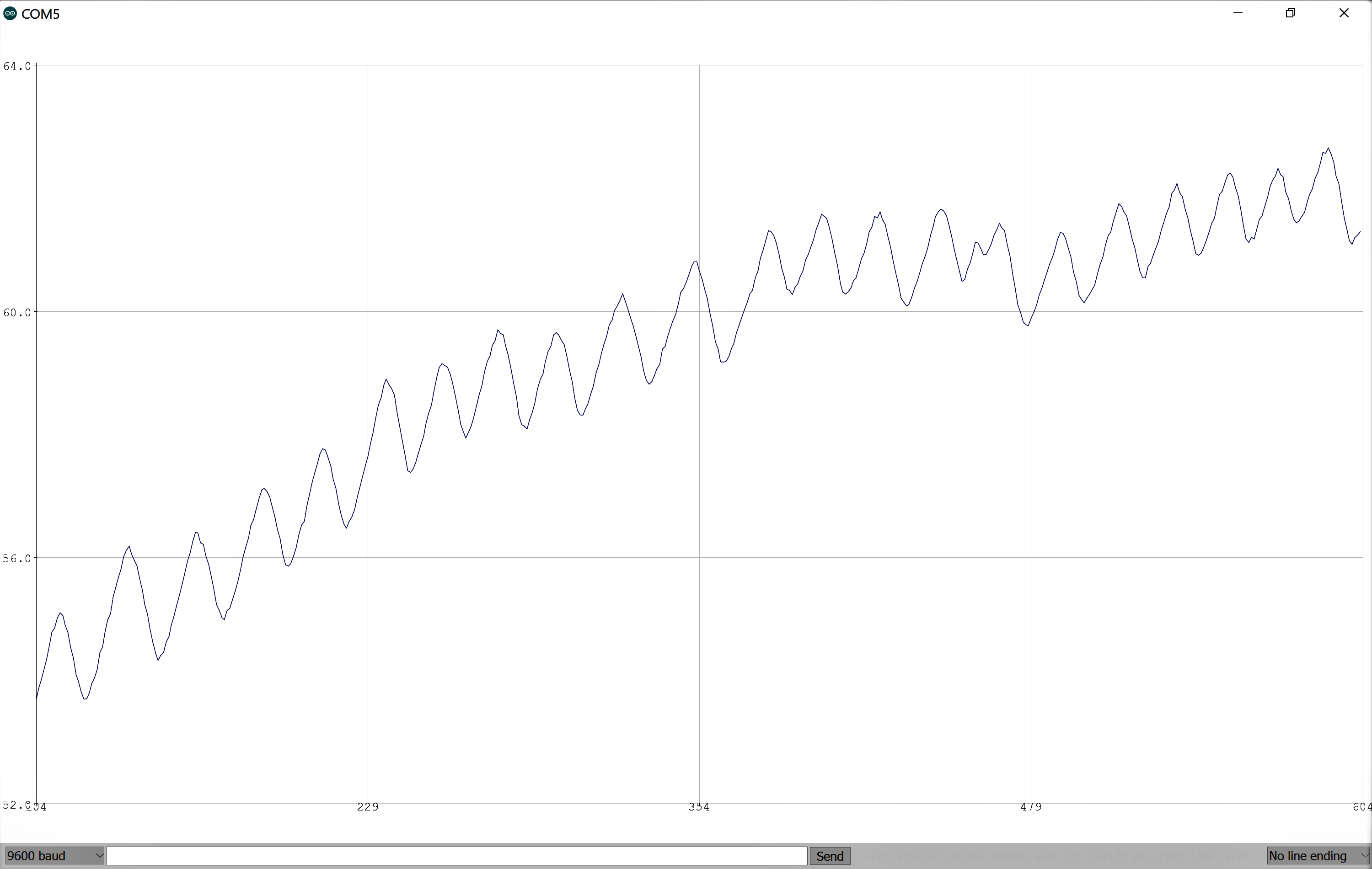 Figure 2. Humidity Readout	As it can be seen in Figure 2, the humidity level fluctuates in regular intervals while steadily increasing. The humidity reaches a valley, or local minima, when inhaling and a peak, or local maxima, when exhaling. With the humidity output, RR can be calculated by using:					(1)where Δt is the time taken between two peaks or valleys in seconds.	The MAX30102 pulse oximeter is used for measuring the user’s SpO2. The raw PPG data can be seen in Figure 3.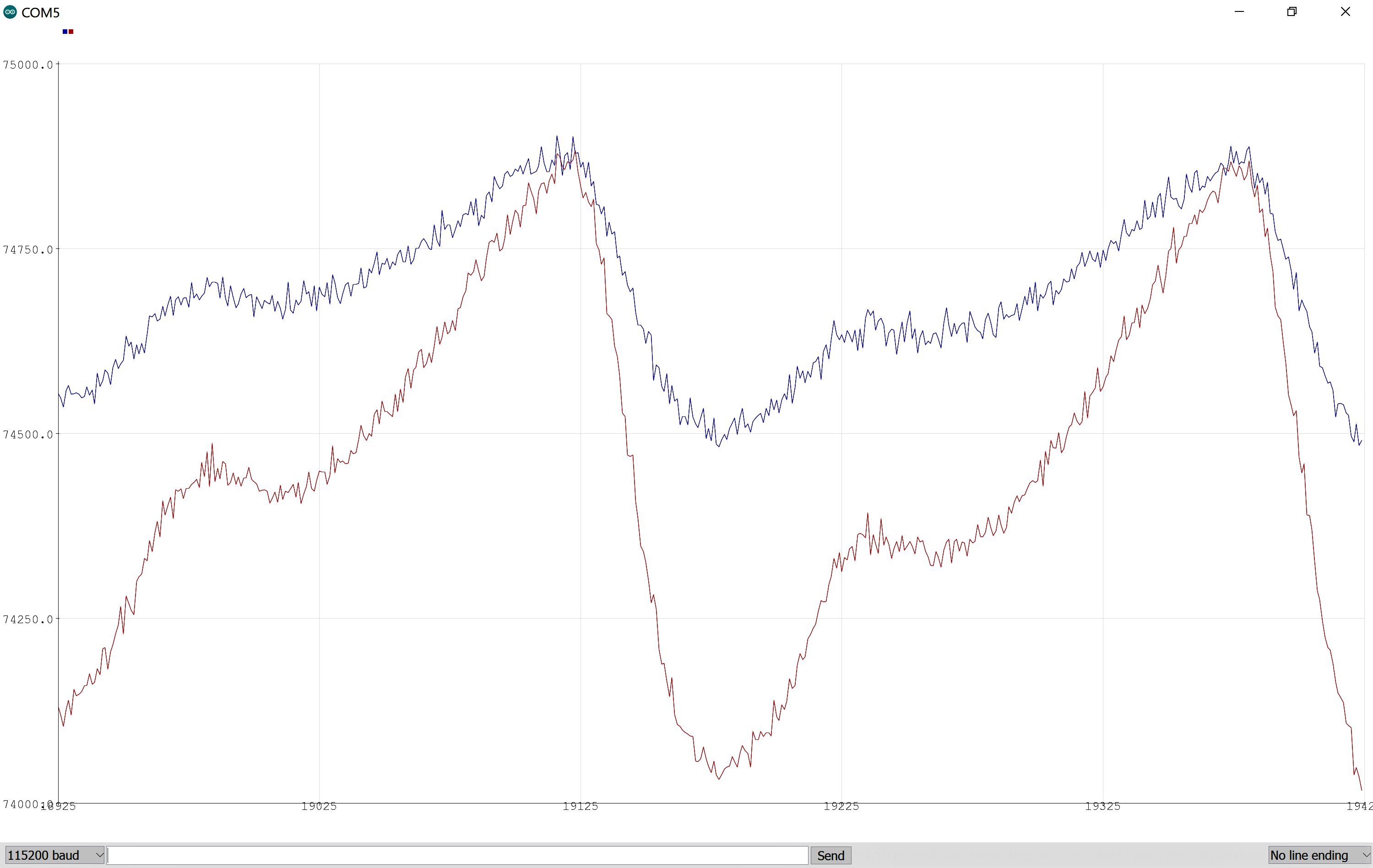 Figure 3. PPG Data	Along the raw PPG data, SpO2 was calculated by using an SpO2 algorithm available on GitHub [4]. Figure 4 shows the SpO2 readout on the Arduino Serial Monitor.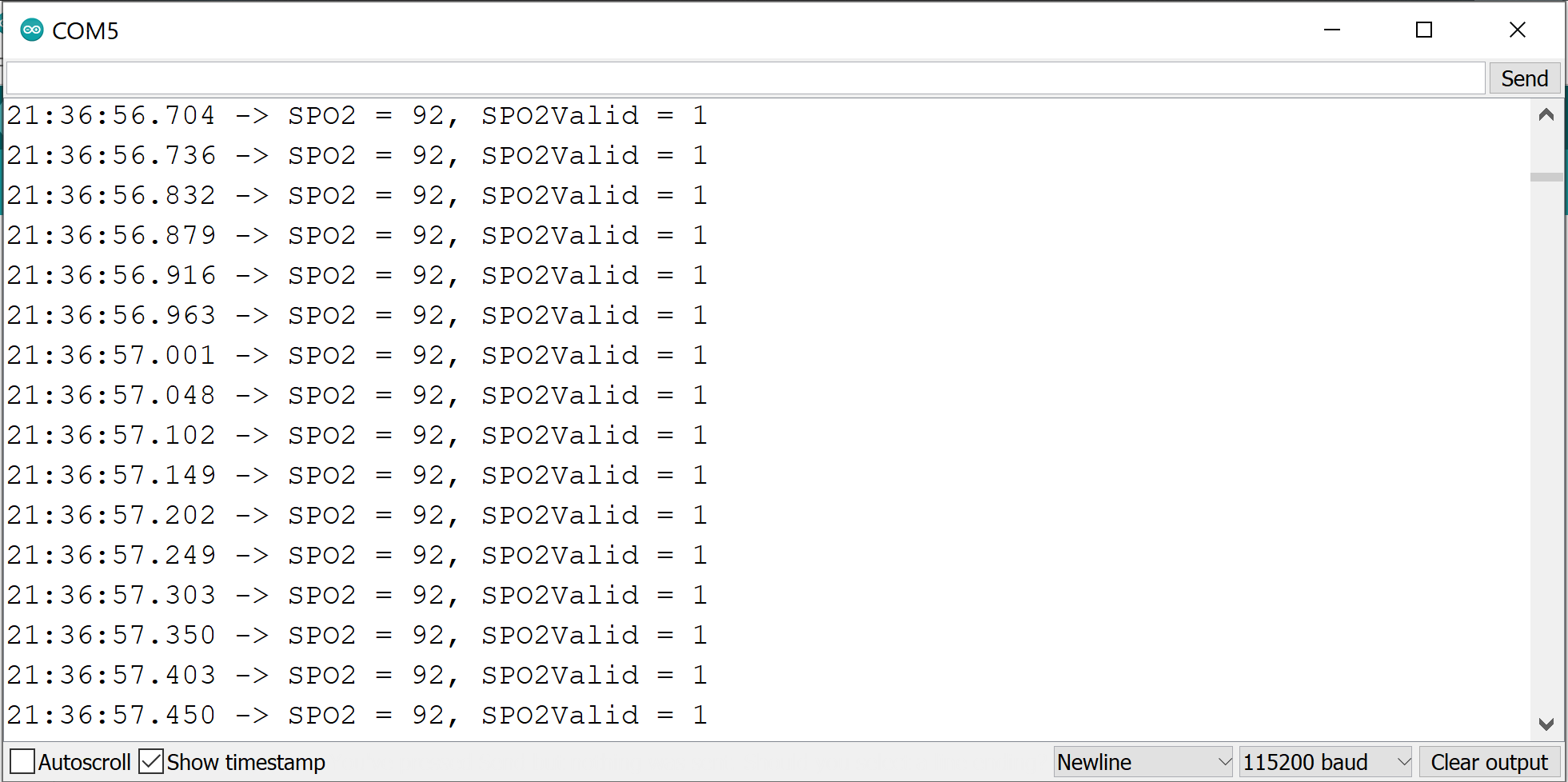 Figure 4. SpO2 OutputWith these algorithms, the SpO2 of three participants were measured for 60 seconds. Their results are shown in Appendix II. It should be noted that the results in Appendix II show a lot of fluctuations in the SpO2 readings. Also, it should be noted that RR could not be measured due to the Arduino crashing.2.2 Updated UIIn the last deliverable, multiple desired features were mentioned in user reviews and focus groups. As a result, the team reevaluated the user interface structure and identified the key sub systems required within the UI.2.2.1 Slide buttonsTo minimize inaccurate inputs, the team decided to implement slide to act buttons within the user interface. Unfortunately, Android Studio does not contain this feature as an easily selectable option. However, a key aspect of programming is the ability to outsource bits of code and implement within a larger project. A slide to act button was found on GitHub [5]. The GitHub file also includes an example application, showing the features of the widget and its customizability. Because the sample application was coded in Java, the example code was modified to work in Kotlin and within the previously developed user interface. This feature required much effort to implement due to its Java example app and the interactions between the slide button and the navigation functionality. Regardless, it was determined as a vital feature to prevent false inputs from the user and was used successfully.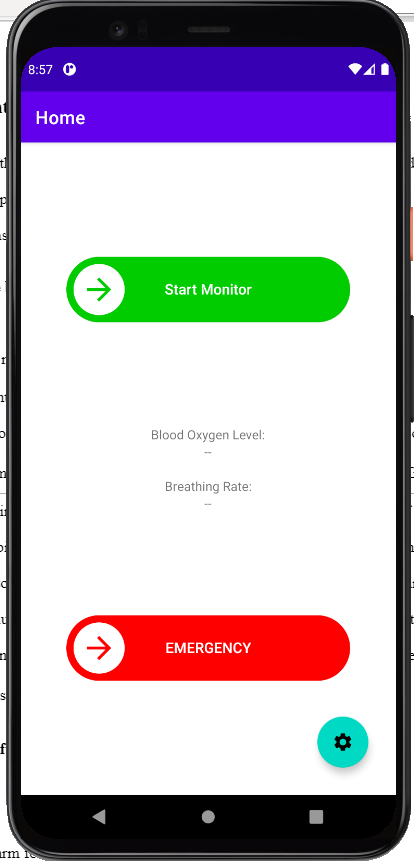 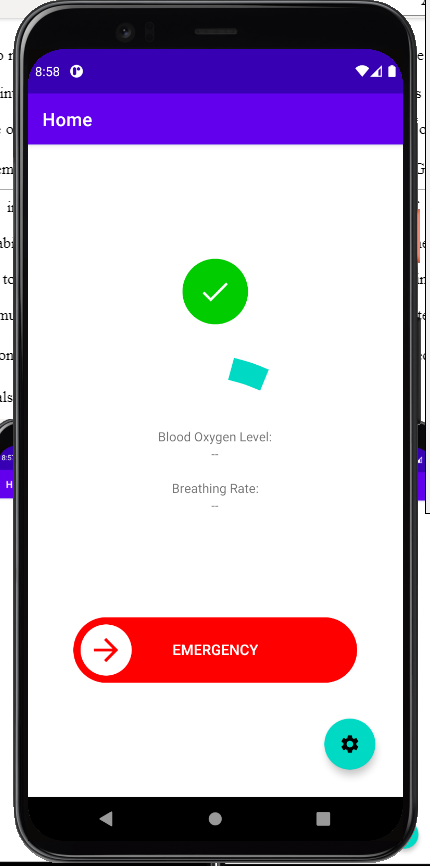 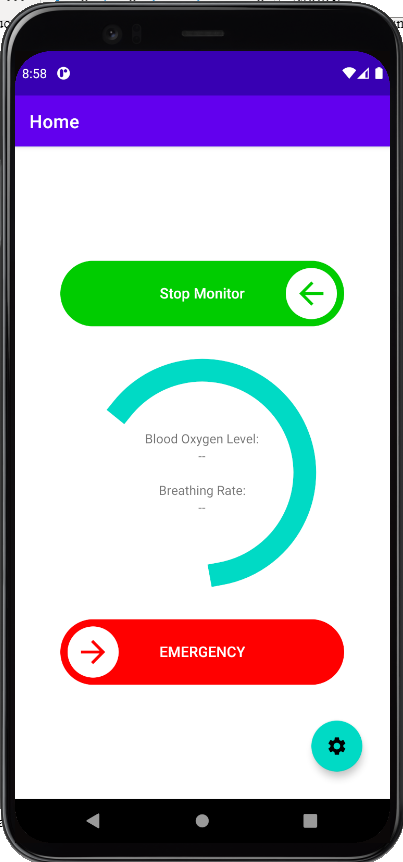 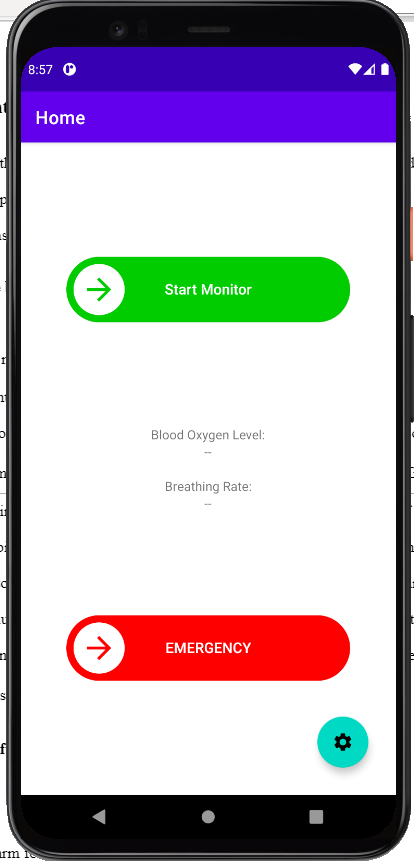 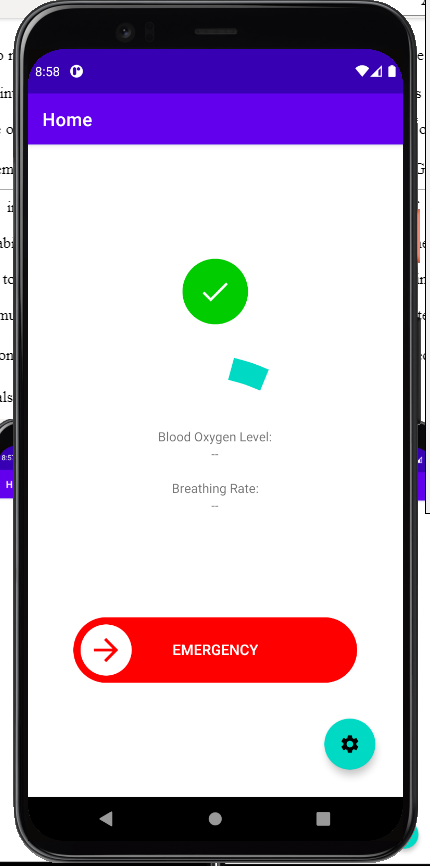 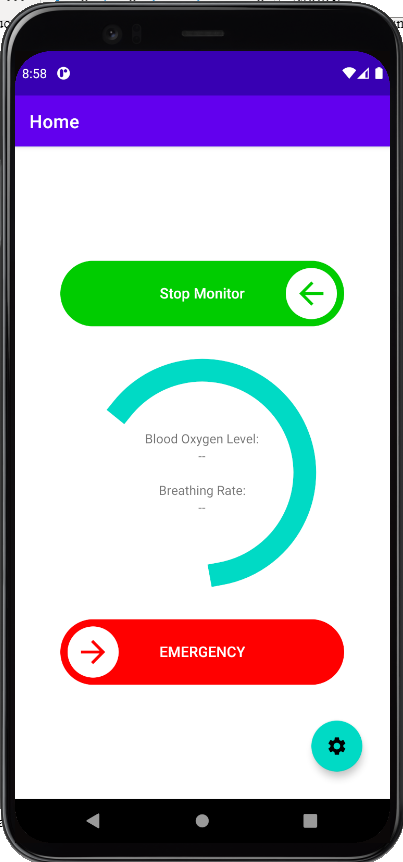 Figure 5. UI Slider Mechanism2.2.2 Call functionalityThe previous UI prototype did not include any functionality, but rather provided a base for the UI design to develop on. One of the most important features was the implementation of a call function, which automatically dials and calls a customizable number. The customizability of the number was added in the last deliverable and the emergency button is finalized in 2.2.1 Slide Buttons. These two aspects were brought together in the main UI code along with a Kotlin function that initiates a phone call after the application has user permission. A possible glitch was found, however, in that the application crashes if call permission is not granted to the application. This can be addressed later by either adding a warning/access request when launching the application or when initiating a call. Furthermore, a pre-recorded or text-to-speech message should be implemented to inform the person on the other end of the call of the user’s situation and possibly location.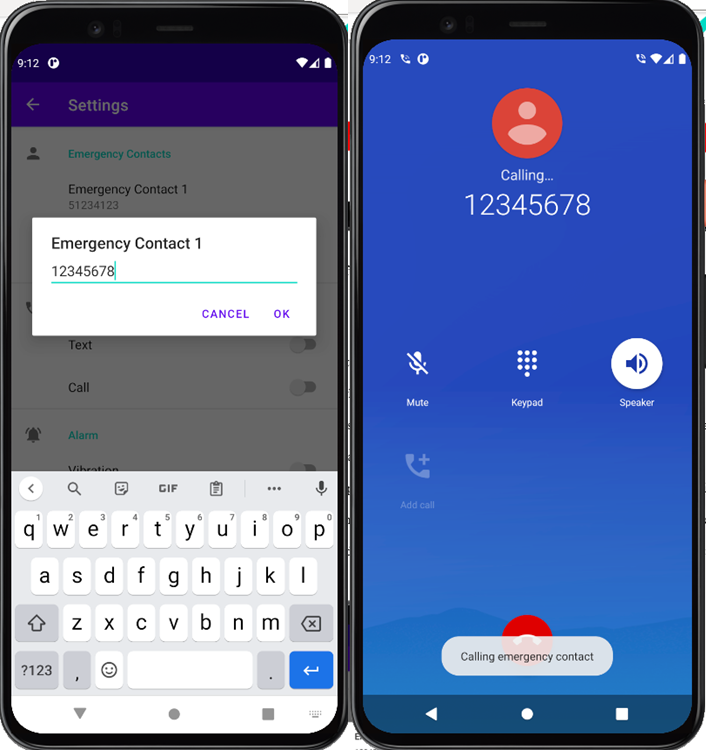 Figure 6. Emergency Contact Feature2.2.3 Additional FeaturesThree more sub-systems were identified but not yet implemented:Text functionalityLocation sendingAlarm featureText functionality seems fairly simple and should not take long to implement according to its similarity to the call functionality. A pre-determined message will be sent to one or more customizable phone numbers. The text and call functionality could also be accompanied by a feature that communicates the user's current location using Android Studio’s implementation of Google Maps. This feature is complicated, however, and the team may include features to allow for the scalability of adding the location sending, but not implement it for the next deliverable. Lastly, while the call screen can visually call for the user’s attention, an alarm screen with a countdown timer could improve usability and allow users to cancel false positives. This feature is also fairly complicated but can be implemented soon. It is also prioritized over the other additional features.2.2.4 TestingUser testing was not done yet as not enough features were implemented to facilitate the need for another focus group. Instead, the group utilized internal testing to quickly try the functionality of the application. Once the app is finalized, a client meeting will be held to evaluate the application design and features.3. Updated Project Plan3.1 Plan for Deliverable FFor Deliverable F, we plan to produce a comprehensive prototype and present the opioid overdose monitor as a product. User testing was performed as a part of this deliverable and a hardware prototype was also created and tested. After creating all the prototypes and analyzing the results, various suggestions were made to improve the prototypes which were done as mentioned in the report. Also, different test cases were generated and simulated/tested in order to account for different situations that may arise while the device is in use. Figure below shows the detailed project plan from this deliverable, Deliverable E, to Deliverable H with milestones, dependencies, and task assignees. Tasks have been individually assigned to each member to increase accountability of each task.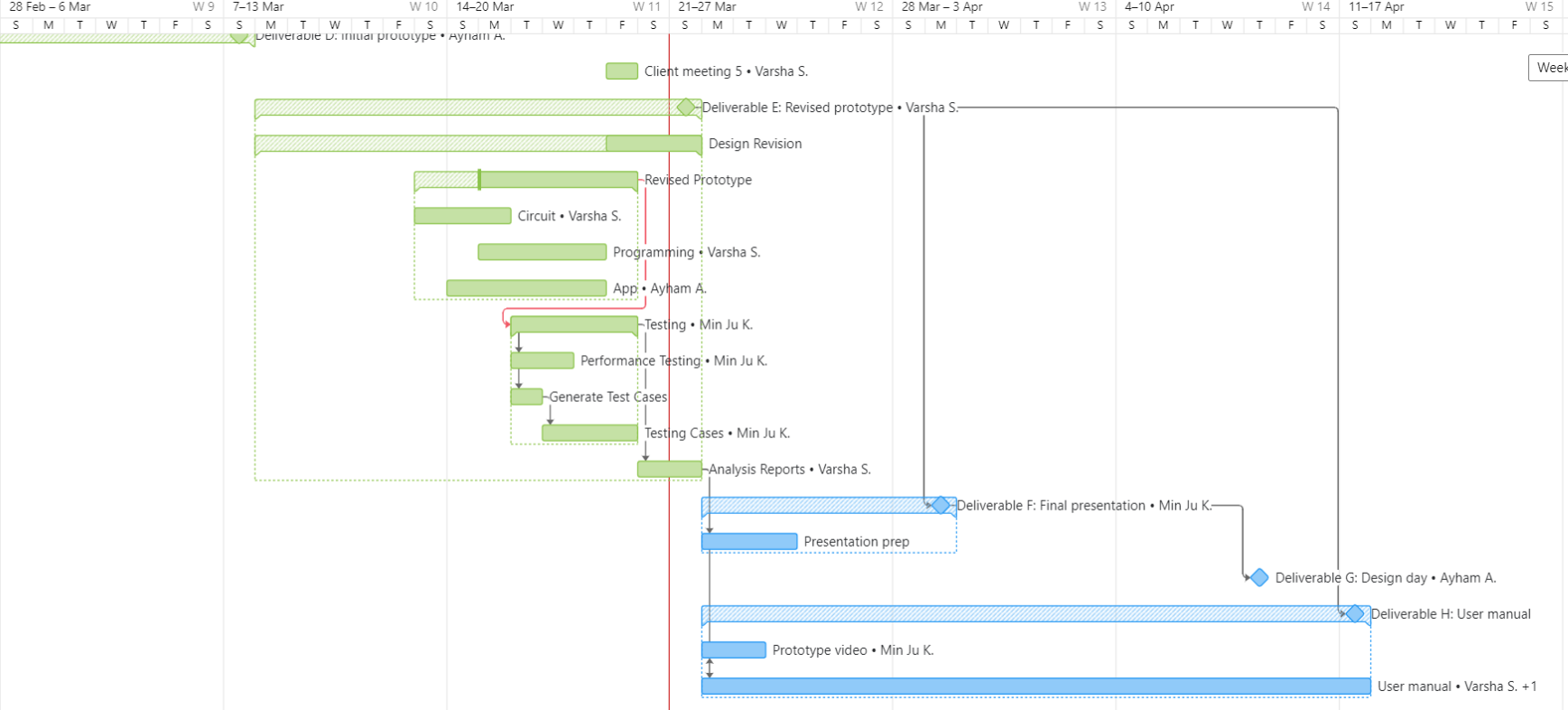 Figure 7. Updated Project PlanConclusions and Recommendations for Future WorkUsing the user feedbacks and initial prototype results, some revised prototypes were designed, built, and tested as shown in this deliverable. The initial testing provided valuable data of how well the initial prototype performed with respect to the project requirements and revisions based on the same were made in this deliverable.An updated project plan was also generated which includes the final prototype testing, task dependencies, and task assignees. This updated project plan provides a very clear roadmap of the step forward in this project and each team member’s responsibility.Future works would involve testing the comprehensive prototype and prepare for the final product presentation. Also, various test cases helped to improve the performance of the device. Finally, the project is going as planned by following all the milestones. The team has updated the client on the current state of the project and will perform user tests with the client once the prototypes are more refined.Bibliography[1] Dumond, P., (2021). GNG5140 – Engineering Design: Online Modules: Engineering Design and Problem Definition Process [PowerPoint Slides]. Retrieved from https://uottawa.brightspace.com/d2l/le/content/212700/viewContent/3440144/View[2] AlAkhras, A., Kim, M. J., Srinivasan, V., (2021). GNG5140: Engineering Design Deliverable D: Initial Prototype Analysis & Test Results.[3] Cahill, T. (2020). Canada’s Overdose Crisis [PowerPoint slides]. Ottawa, ON. [4] Seidle, N., (2016). SparkFun_MAX3010x_Sensor_Library. Retrieved from https://github.com/sparkfun/SparkFun_MAX3010x_Sensor_Library[5] Corti, N., 2020. slidetoact v0.9.0, GitHub. Retrieved from https://github.com/cortinico/slidetoact   ￼APPENDICESAPPENDIX I: Arduino Code/*    GNG5140 Engineering Design    Winter 2021    Opioid Overdose Monitor Code v1.0    Team Opioid Overdose    Ayham AlAkhas 300207406    Min Ju Kim 7296534    Varsha Srinivasan 300157999*/#include <ArduinoBLE.h>#include <Wire.h>#include <Arduino_HTS221.h>#include "MAX30105.h"#include "spo2_algorithm.h"uint32_t irBuffer[100];  // Infrared LED sensor datauint32_t redBuffer[100]; // Red LED sensor datafloat humidity[100];     // Humidity sensor dataconst int bufferLength = 100;int32_t spo2;           // SPO2 valueint8_t validSPO2;       // Indicator to show if the SPO2 calculation is validint32_t heartRate;      // HR valueint8_t validHeartRate;  // Indicator to show if the heart rate calculation is validunsigned long brPM;              // Respiratory rate valueunsigned long breathTime; // Number of breathsunsigned long pastBreathTime;MAX30105 particleSensor;void setup() {  // Initialize serial communication  Serial.begin(115200);  while (!Serial) Serial.println("FAIL");;  // Initialize Bluetooth capabilities//  if (!BLE.begin()) {//    Serial.println("Failed to start BLE");//    while (1);//  }  // Initialize sensors  //  if either sensor fails, alert the user  //  by sending an error notification to the user's smartphone  if (!HTS.begin() || !particleSensor.begin(Wire, I2C_SPEED_FAST)) {    Serial.println("Failed to initialize sensor!");    while (1);  }  brPM = 0;  breathTime = 0;  pastBreathTime = 0;//  BLE.scan();  // Configure MAX30102  particleSensor.setup(55, 4, 2, 200, 411, 4096);  for (byte i = 0 ; i < 50 ; i++)  {    while (!particleSensor.available()) particleSensor.check(); //Check the sensor for new data    humidity[i] = HTS.readHumidity();    redBuffer[i] = particleSensor.getRed();    irBuffer[i] = particleSensor.getIR();    particleSensor.nextSample(); //We're finished with this sample so move to next sample  }}void loop() {  // Calculate heart rate and SpO2  rrCalc();  maxim_heart_rate_and_oxygen_saturation(irBuffer, bufferLength, redBuffer, &spo2, &validSPO2, &heartRate, &validHeartRate);      for (byte i = 25; i < 100; i++)    {      humidity[i - 25] = humidity[i];      redBuffer[i - 25] = redBuffer[i];      irBuffer[i - 25] = irBuffer[i];    }    // Take 25 sets of samples before calculating the heart rate.    for (byte i = 75; i < 100; i++)    {      // Do we have new data?      // Check the sensor for new data      while (!particleSensor.available()) particleSensor.check();      humidity[i] = HTS.readHumidity();      redBuffer[i] = particleSensor.getRed();      irBuffer[i] = particleSensor.getIR();      particleSensor.nextSample(); //We're finished with this sample so move to next sample      //send samples and calculation result to terminal program through UART      Serial.print(F("SPO2 = "));      Serial.print(spo2, DEC);      Serial.print(F(", SPO2Valid = "));      Serial.print(validSPO2, DEC);      Serial.print(F(", BrPM = "));      Serial.println(brPM);    }}void rrCalc() {  for (byte i = 2; i < 100; i++){    if (humidity[i - 2] < humidity[i - 1] && humidity[i - 1] > humidity[i]){      breathTime = millis();      brPM = 60000 / (breathTime - pastBreathTime);      pastBreathTime = breathTime;    }  }}APPENDIX II: Prototype Test ResultsAPPENDIX III: UIKotlin project file can be found on Microsoft Teams files: https://uottawa.sharepoint.com/sites/GNG5140W00-Opioid_Overdose1/Shared%20Documents/Opioid_Overdose%201/UI%20Files%20Deliverable%20E.rar AcronymDefinitionIEDPIterative Engineering Design ProcessODOpioid OverdoseSpO2Blood Oxygen Saturation LevelRRRespiratory/Breathing RateUIUser InterfacePPGPhotoplethysmogramBrPMBreaths per MinuteParticipant 1Participant 2Participant 3Time (s)SpO2 (%)SpO2 (%)SpO2 (%)0-999-999-9992-999-999-9994-999-999-9996-99961-99986261641062706412677072146778721697969818979698206967982244456124444541264743412856434130575855325961553459936136599378389470934077659342756574447541634645416348456848507273485272736554959465569594965868949660686996